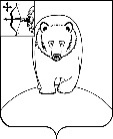     АДМИНИСТРАЦИЯ АФАНАСЬЕВСКОГО     МУНИЦИПАЛЬНОГО ОКРУГА   КИРОВСКОЙ ОБЛАСТИРАСПОРЯЖЕНИЕ22.04.2024                                                                                                                    № 389пгт АфанасьевоВ соответствии с Федеральным законом от 06.10.2003 № 131-ФЗ "Об общих принципах организации местного самоуправления в Российской Федерации", статьей 11 Федерального закона от 21.12.1994 № 68-ФЗ "О защите населения и территорий от чрезвычайных ситуаций природного и техногенного характера", пунктом 23, подпунктом "б" пункта 28 Положения о единой государственной системе предупреждения и ликвидации чрезвычайных ситуаций, утвержденного постановлением Правительства Российской Федерации от 30.12.2003 № 794 "О единой государственной системе предупреждения и ликвидации чрезвычайных ситуаций", в связи с угрозой подтопления территории Афанасьевского муниципального округа в результате повышения температуры, таяния снега и льда на р. Кама, на основании решения комиссии по предупреждению и ликвидации чрезвычайных ситуаций и обеспечению пожарной безопасности Афанасьевского муниципального округа Кировской области (протокол от 22.04.12.2024 № 3):Ввести режим «Повышенная готовность» для органов управления и сил окружного звена территориальной подсистемы Кировской области единой государственной системы предупреждения и ликвидации чрезвычайных ситуаций с 17:00 22.04.2024 г.2. Границы территории, на которой может возникнуть чрезвычайная ситуация, определить в пределах границ Афанасьевского муниципального округа Кировской области. 3. Привлечь к проведению мероприятий по предупреждению чрезвычайной ситуации силы и средства окружного звена территориальной подсистемы Кировской области единой государственной системы предупреждения и ликвидации чрезвычайных ситуаций.4. Лицом, ответственным за осуществление мероприятий по предупреждению чрезвычайной ситуации, определить заместителя главы администрации муниципального округа по вопросам жизнеобеспечения Харина В.В.5. Органам управления и силам окружного звена территориальной подсистемы Кировской области единой государственной системы предупреждения и ликвидации чрезвычайных ситуаций выполнить мероприятия, проводимые указанными органами и силами в режиме повышенной готовности, в соответствии с подпунктом «б» пункта 28 Положения о единой государственной системе предупреждения и ликвидации чрезвычайных ситуаций, утвержденного постановлением Правительства Российской Федерации от 30.12.2003 N 794 «О единой государственной системе предупреждения и ликвидации чрезвычайных ситуаций».6. Начальникам территориальных управлений выполнить мероприятия, рекомендованные протоколом № 3 внеочередного заседания комиссии по чрезвычайным ситуациям от 22.04.2024 г. 7.Организационному отделу (Черанёва Н.С.) организовать информирование населения через средства массовой информации.8. Контроль за выполнением постановления возложить на заместителя главы администрации муниципального округа по жизнеобеспечению.9. Настоящее распоряжение вступает в силу с момента его подписания.Глава Афанасьевского муниципального округа 						           Е.М. Белёва О введении режима повышенной готовности